112年全國技術士第三梯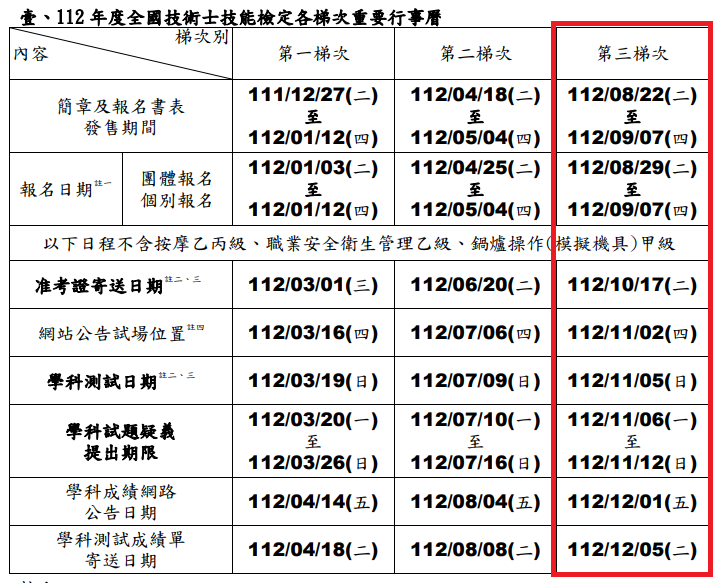 112年即測即評_合計10場次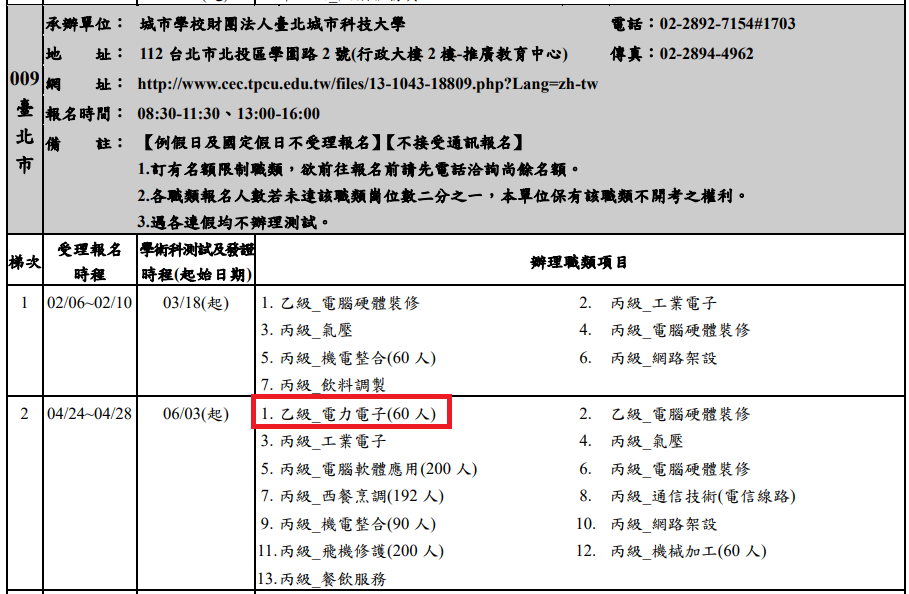 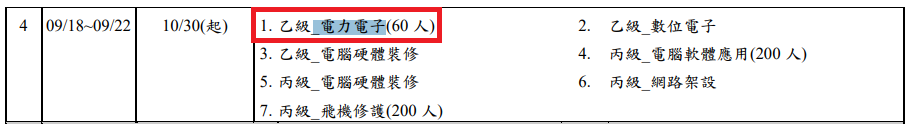 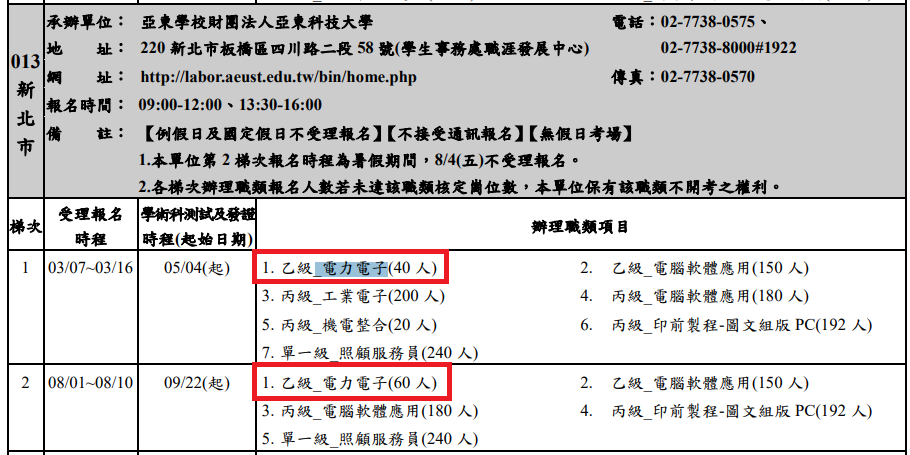 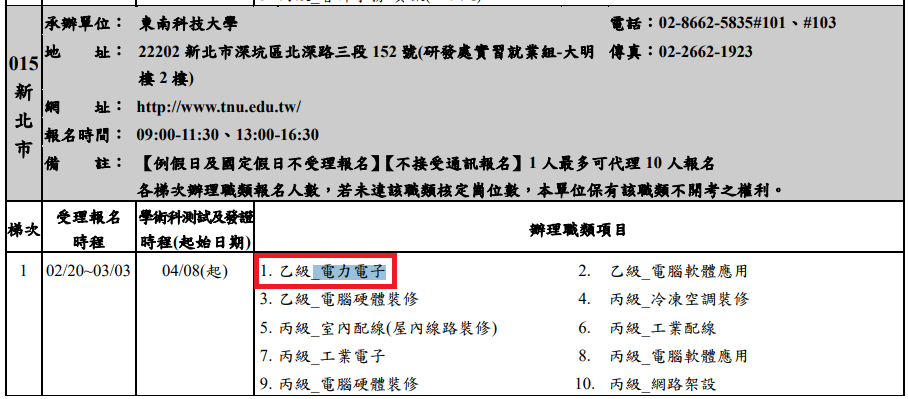 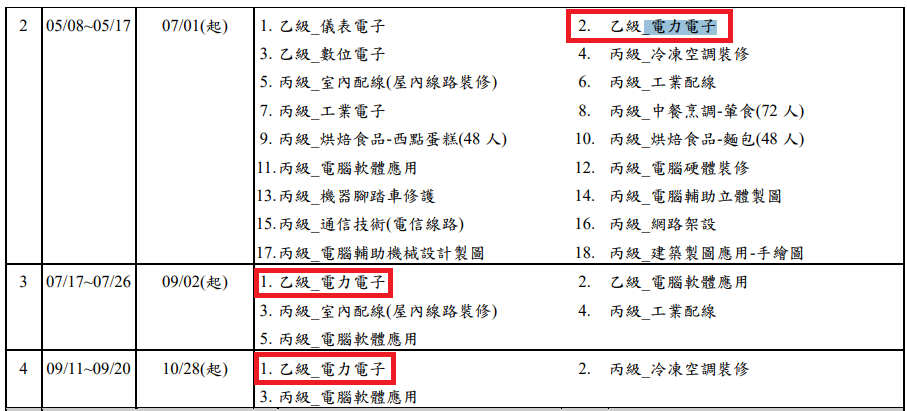 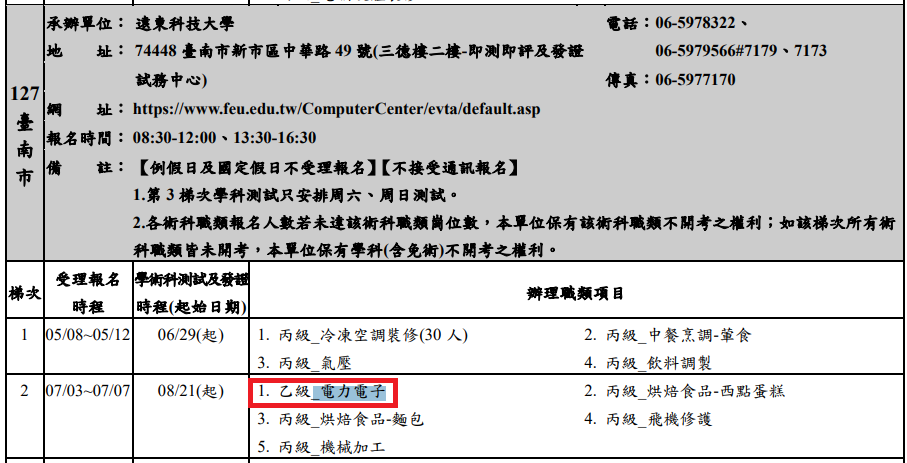 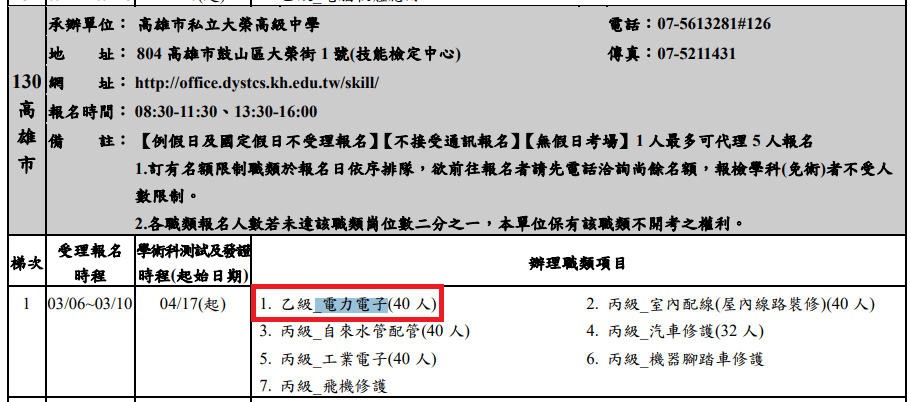 